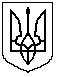 САВРАНСЬКА СЕЛИЩНА РАДАОДЕСЬКОЇ ОБЛАСТІПРОТОКОЛ № 45пленарного засідання чергової сорок третьої сесіїСавранської селищної ради VIII скликаннясмт Саврань                                                                                             26 березня, 28 березня                                                                                                                             2024 рокуПочаток засідання - 10.00 годМісце проведення – малий зал адмінбудівлі селищної ради (вул.Соборна, 9,                                  смт Саврань).Час роботи пленарного засідання – 10.00 - 13.30 год.       Всього обрано депутатів: 26Присутні: 16 депутатів (список додається).Відсутні депутати: Бондар І.Г., Бринза О.Ю., Бондарчук В.Р., Коровенко В,В.,        Мельничук В.М., Мартиновський Г.В., Населенко Є.О., Хапатнюковський О.В.,               Чумак Л.О., Самойлюк В.В.На сесії присутні: заступник голови Подільської районної ради Заікан Петро Іванович, депутат Подільської районної ради Іспанюк О.А.,  старости старостинських округів селищної територіальної громади, апарат селищної ради, керівники комунальних закладів та установ громади, представники силових структур громади. Головуючий на сесії – Жирун О.М. – секретар селищної ради, виконуючий обов’язки селищного головиПідрахунок голосів веде лічильна комісія у складі: Шевченка О.В., Починок А.В., Буманської О.О., Бондаренко В.В.. Сесія проводиться з дотриманням усіх заходів безпеки в умовах воєнного стану.Присутні вшанували хвилиною мовчання пам'ять захисників України усіх військовослужбовців і мирних людей, які загинули під час повномасштабного вторгнення російської федерації на територію України.Головуючий сповістив про реєстрацію в сесійній залі 16 депутатів, зазначивши, що відповідно до статті 46 Закону України «Про місцеве самоврядування в Україні» селищна рада правомочна вирішувати усі питання віднесені до її компетенції, і оголосив про відкриття чергового засідання сорок третьої сесії Савранської селищної ради VIII скликання (звучить Державний Гімн України).СЛУХАЛИ:Головуючого, який сповістив про розгляд 10 питань, винесених на пленарне засідання 43 сесії селищної ради, поцікавився щодо ознайомлення депутатів з ними і наявність у депутатів доповнень чи змін до проекту Порядку денного.Технічним голосуванням депутати одноголосно затвердили запропонований  проект Порядку денного.Результати голосування : «ЗА» - 16, «ПРОТИ» - 0, «УТРИМАЛИСЯ» -0, «НЕ БРАЛИ УЧАСТІ» - 0, «ВІДСУТНІ» - 10.Затверджено наступний Порядок денний:ПОРЯДОК ДЕННИЙпленарного засідання 43 сесії Савранської селищної радиVIII скликанняПро звіти старост Концебівського, Неділківського та Осичківського старостинських округів за 2023 рікДоповідачі: Тітієвський О.М., Погорецька М.В., Сивак О.А.Про надання згоди на підписання Меморандуму про співпрацю в рамках реалізації програми «Електронне урядування задля підзвітності влади та участі громади (EGAP)»  у Савранській	 територіальній громаді.Доповідач: Стаднік О.О.Про утворення пересувного віддаленого робочого місця адміністратора Центру надання адміністративних послуг Савранської селищної ради Одеської області.Доповідач: Стаднік О.О.Про  внесення  змін  до рішення Савранської селищної ради  від  08.04.2021 року № 309-VІІІ «Про затвердження мережі та граничної чисельності працівників закладів та установ освіти, які фінансуються з селищного бюджету.Доповідач: Майхер О.О.Про внесення змін до рішення селищної ради від 21 грудня  2023 року № 2501–VІІІ «Про селищний бюджет Савранської територіальної  громади на 2024 рік»Доповідач: Колеблюк А.Ф.Про внесення змін в рішення Савранської селищної ради від  28.01.2021 № 113-VIII «Про створення та затвердження складу погоджувальної комісії з розгляду справ суміжного землекористування при виконавчому комітеті Савранської селищної ради»Доповідач: Терпан О.В.Про затвердження Програми підвищення ефективності виконання  делегованих повноважень органами виконавчої влади Подільського району щодо реалізації державної регіональної політики по Савранській селищній раді на 2024 рікДоповідач: Колеблюк А.Ф.Про затвердження фінансового плану КНП «Савранська лікарня» Савранської селищної ради Одеської області на 2024 рік Доповідач: Черноволюк А.С.Про надання частини основної щорічної відпустки секретарю селищної ради  Олегу ЖИРУНУ   Доповідач: Терпан О.В.РізніВідповідно до законів України «Про місцеве самоврядування в Україні», «Про доступ до публічної інформації» та Регламенту Савранської селищної ради всі проєкти рішень оприлюднено на офіційному сайті селищної ради.Враховуючи те, що всі питання Порядку денного були опрацьовані постійними комісіями, Головуючий запропонував затвердити Регламент роботи пленарного засідання 43 сесії  ради та виділити час: для доповідей – до 15 хв., для виступів – до 5 хв., для повторних виступів – до 3хв., для заключного слова – до 3 хв., для відповідей на запитання – до 3 хв., роботу сесії закінчити до 12 год. 00 хв. Технічним голосуванням депутати одноголосно затвердили запропонований  Регламент роботи пленарного засідання 43 сесії селищної ради VIII скликанняСЛУХАЛИ:по питанню №1 Про звіти старост Концебівського, Неділківського та Осичківського старостинських округів за 2023 рік Сивак О.А., старосту Осичківського старостинського округу (звіт додається)Тітієвського О.М. старосту Концебівського старостинського округу, який сказав, що в минулому році робота в старостинському окрузі  проводилась без його присутності, так як він перебував в ЗСУ (звіт додається). Погорецьку М.В., старосту Неділківського старостинського округу (звіт додається). ВИСТУПИЛИ:Фіник В.І., депутат селищної ради, який поцікавився у старости Неділківського старостинського округу, скільки податків сплачено жителями громади у 2023 році, скільки є боржників на території старостинського округуЖирун О.М., секретар селищної ради, який ознайомив депутатів з  підготовленим проектом рішення.Запитань до доповідача не було. Змін та доповнень до підготовленого проекту рішення не було.Надійшла пропозиція ставити дане питання на голосування.Головуючий поставив на голосування  «За основу» і «В цілому» підготовлений проект рішення Результати голосування:«ЗА»-15, «ПРОТИ»-0, «УТРИМАЛИСЯ»-1 (Асауляк Т.П.), «НЕ БРАЛИ УЧАСТІ»-0,  «ВІДСУТНІ»-10Результат поіменного голосування та підсумки голосування з даного питання додаються.ВИРІШИЛИ:Погодити та прийняти як рішення сесії селищної ради проект рішення «Про звіти старост Концебівського, Неділківського та Осичківського старостинських округів за 2023 рік »Рішення сесії Савранської селищної ради № 2607-VIII  від 26 березня 2024 року «Про звіти старост Концебівського, Неділківського та Осичківського старостинських округів за 2023 рік» (додається)Головуючий відмітив плідну працю працівниці з благоустрою Бурдейної К.В. на території Концебівського старостинського округу у 2023 році і нагородив її Подякою селищної ради.СЛУХАЛИ:по питанню №2 Про надання згоди на підписання Меморандуму про співпрацю в рамках реалізації програми «Електронне урядування задля підзвітності влади та участі громади (EGAP)»  у Савранській територіальній громаді.Стаднік О.О., начальник відділу надання адміністративних послуг селищної ради, яка ознайомила присутніх з підготовленим проектом рішення зі статтями Меморандуму про співпрацю та зачитала підготовлений проект рішення.ВИСТУПИЛИ:Запитань до доповідача не було. Змін та доповнень до підготовленого проекту рішення не було.Надійшла пропозиція ставити дане питання на голосування.Головуючий поставив на голосування  «За основу» і «В цілому» підготовлений проект рішення Результати голосування:«ЗА»-16, «ПРОТИ»-0, «УТРИМАЛИСЯ»-0, «НЕ БРАЛИ УЧАСТІ»-0,  «ВІДСУТНІ»-10Результат поіменного голосування та підсумки голосування з даного питання додаються.ВИРІШИЛИ:Погодити та прийняти як рішення сесії селищної ради проект рішення «Про надання згоди на підписання Меморандуму про співпрацю в рамках реалізації програми «Електронне урядування задля підзвітності влади та участі громади (EGAP)»  у Савранській територіальній громаді»Рішення сесії Савранської селищної ради № 2608-VIII  від 26 березня 2024 року «Про надання згоди на підписання Меморандуму про співпрацю в рамках реалізації програми «Електронне урядування задля підзвітності влади та участі громади (EGAP)»  у Савранській територіальній громаді» (додається)СЛУХАЛИ:по питанню №3 Про утворення пересувного віддаленого робочого місця адміністратора Центру надання адміністративних послуг Савранської селищної ради Одеської області.Стаднік О.О., начальник відділу надання адміністративних послуг селищної ради, яка ознайомила присутніх з метою створення пересувного віддаленого робочого місця адміністратора Центру надання адміністративних послуг та зачитала підготовлений проект рішення.ВИСТУПИЛИ:Запитань до доповідача не було. Змін та доповнень підготовленого проекту рішення не було.Надійшла пропозиція ставити дане питання на голосування.Головуючий поставив на голосування  «За основу» і «В цілому» підготовлений проект рішення Результати голосування:«ЗА»-16, «ПРОТИ»-0, «УТРИМАЛИСЯ»-0, «НЕ БРАЛИ УЧАСТІ»-0,  «ВІДСУТНІ»-10Результат поіменного голосування та підсумки голосування з даного питання додаються.ВИРІШИЛИ:Погодити та прийняти як рішення сесії селищної ради проект рішення «Про утворення пересувного віддаленого робочого місця адміністратора Центру надання адміністративних послуг Савранської селищної ради Одеської області»Рішення сесії Савранської селищної ради № 2609-VIII  від 26 березня 2024 року «Про утворення пересувного віддаленого робочого місця адміністратора Центру надання адміністративних послуг Савранської селищної ради Одеської області» (додається)СЛУХАЛИ:по питанню №4 Про  внесення  змін  до рішення Савранської селищної ради  від  08.04.2021 року № 309-VІІІ «Про затвердження мережі та граничної чисельності працівників закладів та установ освіти, які фінансуються з селищного бюджету.Майхер О.О., виконуючий обов’язки начальника відділу освіти, молоді та спорту селищної ради, яка сказала, що згідно Порядку здійснення медичного обслуговування учнів закладів загальної середньої освіти затвердженого постановою Кабінету Міністрів України від 20 січня 2021 року № 31 заклади освіти мають бути забезпечені медичними працівниками. Згідно запропонованого проєкту, виходячи з потужності закладів освіти, заплановано внести зміни в граничну чисельність Осичківського та Концебівського ліцеїв, а саме додати по одній ставці медичного працівника та 0,5 ставки в Полянецький ліцей. Окрім того, медичний працівник пройде навчання медичних працівників методам проведення передрейсових (післярейсових) медичних оглядів водіїв транспортних засобів, що є обов’язковою вимогою здійснення перевезення дітей. Розрахункова потреба в додаткових коштах на виплату заробітної плати на період з 01.04.2024 р. по 31.12.2024 р. складає – 219600,00 грн., в тому числі КЕКВ 2111 «Заробітна плата» 180000,00 грн., КЕКВ 2120 «Нарахування на оплату праці» 39600 грн. ВИСТУПИЛИ:Лещенко В.Б., головний лікар ЦПМСД, яка сказала, що її медичні працівники зможуть надавати такі послуги в закладах освіти, але лише в рамках робочого часу. Змінювати графік роботи  та тривалість робочого часу вона не має права, так як це призведе до порушення договору з НСЗУ. В Осичках, Концебі і Полянецькому функціонують лікарські амбулаторії, які фінансуються НСЗУ, а не з місцевого бюджету.В обговорені підготовленого проекту рішення взяли участь депутати Шевченко О.В., Терлецький М.В., Буманська О.О., Сливка В.М.,  начальник відділу правової допомоги та кадрового забезпечення Терпан О.В., Коваль В.О. головний спеціаліст відділу освіти, молоді та спорту.Доповідач зачитала підготовлений проект рішенняЗапитань до доповідача не було. Надійшла пропозиція ставити дане питання на голосування.Головуючий поставив на голосування  «За основу» підготовлений проект рішення Результати голосування:«ЗА»-8, «ПРОТИ»-0, «УТРИМАЛИСЯ»-8 (Асауляк Т.П., Бережок С,А., Буманська О.О., Волошин О.А., Паламарчук О.М., Сливка В.М., Таранюк С.В., Фіник В.І.), «НЕ БРАЛИ УЧАСТІ»-0, «ВІДСУТНІ»-7. Рішення відхилено.Депутат Фіник В.І. залишив сесійну залу.Результат поіменного голосування та підсумки голосування з даного питання додаються.Депутат Прокопенко Д.О. залишив сесійну залу.СЛУХАЛИ:по питанню №5 Про внесення змін до рішення селищної ради від 21 грудня  2023 року    № 2501–VІІІ «Про селищний бюджет Савранської територіальної  громади на 2024 рік»Колеблюк А.Ф., начальник фінансового відділу селищної ради, яка сказала що за рахунок вільного залишку коштів здійснюється розподіл в сумі  1 307 993 грн.  на:-  видатки на проведення заходів територіальної оборони – 500 000 грн.;- виплату заробітної плати з нарахуваннями працівникам місцевої пожежної команди с.Бакша – 451 888 грн.:- збільшення фонду заробітної плати з нарахуваннями КУ «Центр надання соціальних послуг» в сумі  273 639  грн., в т.ч. на стимулюючі виплати – 219 300 грн. (з урахуванням очікуваних отриманих сум відшкодування за енергоносії),  здійснення перерахунку обов’язкових доплат – 54 339  грн.;- збільшення суми заробітної плати з нарахуваннями по відділу освіти, молоді та спорту (в.о. начальнику відділу) – 82 466  грн.        По відділу освіти, молоді та спорту для виготовлення проектно – кошторисної документації по капітальному ремонту покрівлі (аварійні роботи) закладу дошкільної освіти «Веселка» здійснюється перерозподіл затверджених призначень по відділу в сумі 167 737 грн.       Для виконання Програми підвищення ефективності виконання делегованих повноважень органами виконавчої влади Подільського району направляється 35 000 грн. субвенції державному бюджету на виконання програм соціально – економічного розвитку регіонів.      Для організації проведення ІІІ етапу (районного) проведення «Пліч – пліч. Всеукраїнські шкільні ліги» районному бюджету Подільського району направляється 7,0 тис. грн. у вигляді іншої субвенції з місцевого бюджету.       Для фінансування вказаних субвенції здійснюється перерозподіл в сумі 42 000 з бюджетних призначень, передбачених на фінансування молодіжних заходів по селищній раді.       Після розподілу сума нерозподіленого вільного залишку коштів складає  13 759 051 тис.грн.ВИСТУПИЛИ:Асауляк Т.П., депутат селищної ради, яка поцікавилась чому кошти на виплату матеріальної допомоги працівникам центру надання соціальних послуг не були закладені в бюджет? Чи можна зазначені кошти  з фонду заробітної плати апарату селищної ради перерахувати центру надання соціальних послуг (365 тис. грн.). Колеблюк А.Ф., у відповідь депутату Асауляк Т.П. сказала, що матеріальна допомога працівникам центру надання соціальних послуг є необов’язковою виплатою, а в апараті селищної ради це обов’язкова виплата.Змін та доповнень підготовленого проекту рішення не було.Надійшла пропозиція ставити дане питання на голосування.Головуючий поставив на голосування  «За основу» і «В цілому» підготовлений проект рішення Результати голосування:«ЗА»-13, «ПРОТИ»-0, «УТРИМАЛИСЯ»-1 (Асауляк Т.П.), «НЕ БРАЛИ УЧАСТІ»-0,  «ВІДСУТНІ»-12 Рішення відхилено.Результат поіменного голосування та підсумки голосування з даного питання додаються.Сесійну залу залишила депутат Асауляк Т.П., та депутат Пуга О.Л.Головуючий, через недостатність кворуму, в роботі пленарного засідання 43 сесії оголосив перерву до 28 або 29 березня, узгодивши в телефонному режимі з депутатським корпусом.Продовження пленарного засідання розпочалось о 10.00 год 28 березня 2024 року.Прибули на пленарне засідання  та зареєструвались 17 депутатів, старости старостинських округів селищної територіальної громади, апарат селищної ради, керівники комунальних закладів та установ громади, представники силових структур громади. Відсутні: Бондар І.Г., Бондарчук В.Р., Мельничук В.М., Мартиновський Г.В., Населенко Є.О., Хапатнюковський О.В., Паламарчук О.М., Буманська О.О.,  Самойлюк В.В.СЛУХАЛИ:Мамедова Т.Г., начальника 6-го відділу Подільського РТЦК та СП, який звернувся до депутатів, закликаючи їх до порядку та етичної поведінки по відношенню до оточуючих, стриманості в своїх висловлюваннях, поваги один до одного та до жителів громади. Головуючого,  який представив депутатам присутнього на пленарному засіданні  заступника командира полку військової частини, підполковника  Дринькова І.В., та надав йому слово.Дриньков І.В.,  який подякував депутатам за їх життєву позицію, за допомогу ЗСУ, та від імені командування нагородив грамотою Жируна О.М.Головуючий звернувся до депутатів з проханням не залишати сесійну залу до завершення засідання.З пропозицією до головуючого та депутатів звернулась депутат Асауляк Т.П., яка запропонувала продовжити пленарне засідання з питання № 5 Порядку денного, так як 26 березня для його прийняття не вистачило голосів і воно було відхилено. Враховуючи важливість даного питання,  депутат запропонувала обговорити його ще раз і переголосувати. Крім того, депутат запропонувала переголосувати питання по медсестрам в закладах освіти, винісши його на наступне пленарне засідання.Згідно пункту другого ст 70 Регламенту селищної ради, в ході прийняття рішення чи вирішення іншого питання може здійснюватися переголосування радою, після проведення нового обговорення, якщо за це проголосувало більшість депутатів від присутніх на пленарному засіданні. Головуючий поставив на голосування  пропозицію Асауляк Т.П. щодо проведення нового обговорення проекту рішення «Про вннесення змін до рішення селищної ради від 21 грудня 2023 року № 2501-VIII «Про селищний бюджет Савранської територіальної громади на 2024 рік»»Технічним голосуванням пропозиція була підтримана одноголосно. СЛУХАЛИ:по питанню №5 Про внесення змін до рішення селищної ради від 21 грудня  2023 року         № 2501–VІІІ «Про селищний бюджет Савранської територіальної  громади на 2024 рік»Колеблюк А.Ф., начальник фінансового відділу селищної ради, яка сказала що за рахунок вільного залишку коштів здійснюється розподіл в сумі  1 307 993 грн.  на:-  видатки на проведення заходів територіальної оборони – 500 000 грн.;- виплату заробітної плати з нарахуваннями працівникам місцевої пожежної команди с.Бакша – 451 888 грн.:- збільшення фонду заробітної плати з нарахуваннями КУ «Центр надання соціальних послуг» в сумі  273 639  грн., в т.ч. на стимулюючі виплати – 219 300 грн. (з урахуванням очікуваних отриманих сум відшкодування за енергоносії),  здійснення перерахунку обов’язкових доплат – 54 339  грн.;- збільшення суми заробітної плати з нарахуваннями по відділу освіти, молоді та спорту (в.о. начальнику відділу) – 82 466  грн.        По відділу освіти, молоді та спорту для виготовлення проектно – кошторисної документації по капітальному ремонту покрівлі (аварійні роботи) закладу дошкільної освіти «Веселка» здійснюється перерозподіл затверджених призначень по відділу в сумі 167 737 грн.       Для виконання Програми підвищення ефективності виконання делегованих повноважень органами виконавчої влади Подільського району направляється 35 000 грн. субвенції державному бюджету на виконання програм соціально – економічного розвитку регіонів.      Для організації проведення ІІІ етапу (районного) проведення «Пліч – пліч. Всеукраїнські шкільні ліги» районному бюджету Подільського району направляється 7,0 тис. грн. у вигляді іншої субвенції з місцевого бюджету.       Для фінансування вказаних субвенції здійснюється перерозподіл в сумі 42 000 з бюджетних призначень, передбачених на фінансування молодіжних заходів по селищній раді.       Після розподілу сума нерозподіленого вільного залишку коштів складає  13 759 051 тис.грн.ВИСТУПИЛИ:Асауляк Т.П. підтримала стимулюючі виплати працівникам ЦНСПІспанюк О.А., депутат Подільської районної ради, поцікавився чи утримується в с. Бакша пожежна частина з 01.04.2024 року і чи можливо в майбутньому перерозподілити зекономлені кошти на захищені статті. Змін та доповнень до підготовленого проекту рішення не було.Надійшла пропозиція ставити дане питання на голосування.Головуючий поставив на голосування  «За основу» і «В цілому» підготовлений проект рішення Результати голосування:«ЗА»-17, «ПРОТИ»-0, «УТРИМАЛИСЯ»-0, «НЕ БРАЛИ УЧАСТІ»-0,  «ВІДСУТНІ»-9Результат поіменного голосування та підсумки голосування з даного питання додаються.ВИРІШИЛИ:Погодити та прийняти як рішення сесії селищної ради проект рішення «Про внесення змін до рішення селищної ради від 21 грудня  2023 року    № 2501–VІІІ «Про селищний бюджет Савранської територіальної  громади на 2024 рік»»Рішення сесії Савранської селищної ради № 2610-VIII  від 28 березня 2024 року «Про внесення змін до рішення селищної ради від 21 грудня  2023 року    № 2501–VІІІ «Про селищний бюджет Савранської територіальної  громади на 2024 рік»» (додається)СЛУХАЛИ:по питанню №6 Про внесення змін в рішення Савранської селищної ради від  28.01.2021 № 113-VIII «Про створення та затвердження складу погоджувальної комісії з розгляду справ суміжного землекористування при виконавчому комітеті Савранської селищної ради»Терпан О.В., начальника відділу правового забезпечення та кадрової роботи, яка сказала, що причиною внесення змін в дане рішення є те, що в склад комісії входять люди, які вже давно не працюють на  тих посадах, які вони займали раніше, декого зовсім вже немає в громаді. В підготовленому проекті рішення пропонується затвердити не персональний склад, як це було раніше, а посадовий і ознайомила з підготовленим проектом рішення.ВИСТУПИЛИ:Запитань до доповідача не було. Змін та доповнень до підготовленого проекту рішення не було.Надійшла пропозиція ставити дане питання на голосування.Головуючий поставив на голосування  «За основу» і «В цілому» підготовлений проект рішення Результати голосування:«ЗА»-17, «ПРОТИ»-0, «УТРИМАЛИСЯ»-0, «НЕ БРАЛИ УЧАСТІ»-0,  «ВІДСУТНІ»-9Результат поіменного голосування та підсумки голосування з даного питання додаються.ВИРІШИЛИ:Погодити та прийняти як рішення сесії селищної ради проект рішення «Про внесення змін в рішення Савранської селищної ради від  28.01.2021 № 113-VIII «Про створення та затвердження складу погоджувальної комісії з розгляду справ суміжного землекористування при виконавчому комітеті Савранської селищної ради»»Рішення сесії Савранської селищної ради № 2611-VIII  від 28 березня 2024 року «Про внесення змін в рішення Савранської селищної ради від  28.01.2021 № 113-VIII «Про створення та затвердження складу погоджувальної комісії з розгляду справ суміжного землекористування при виконавчому комітеті Савранської селищної ради»» (додається)СЛУХАЛИ:по питанню №7 Про затвердження Програми підвищення ефективності виконання  делегованих повноважень органами виконавчої влади Подільського району щодо реалізації державної регіональної політики по Савранській селищній раді на 2024 рікКолеблюк А.Ф., начальник фінансового відділу селищної ради, яка ознайомила присутніх з Програмою, зазначивши її основні розділи, та відмітивши, що реалізація Програми дозволить підвищити ефективність здійснення функцій виконавчої влади та повноважень делегованих місцевими радами, досягти стабільного соціально-економічного  стану.ВИСТУПИЛИ:Запитань до доповідача не було. Змін та доповнень до підготовленого проекту рішення не було.Надійшла пропозиція ставити дане питання на голосування.Головуючий поставив на голосування  «За основу» і «В цілому» підготовлений проект рішення Результати голосування:«ЗА»-17, «ПРОТИ»-0, «УТРИМАЛИСЯ»-0, «НЕ БРАЛИ УЧАСТІ»-0,  «ВІДСУТНІ»-9Результат поіменного голосування та підсумки голосування з даного питання додаються.ВИРІШИЛИ:Погодити та прийняти як рішення сесії селищної ради проект рішення «Про затвердження Програми підвищення ефективності виконання  делегованих повноважень органами виконавчої влади Подільського району щодо реалізації державної регіональної політики по Савранській селищній раді на 2024 рік»Рішення сесії Савранської селищної ради № 2612-VIII  від 28 березня 2024 року «Про затвердження Програми підвищення ефективності виконання  делегованих повноважень органами виконавчої влади Подільського району щодо реалізації державної регіональної політики по Савранській селищній раді на 2024 рік» (додається)СЛУХАЛИ:по питанню №8 Про затвердження фінансового плану КНП «Савранська лікарня» Савранської селищної ради Одеської області на 2024 рікЧерноволюк А.С., директора КНП «Савранська лікарня», яка сказала, що КНП «Савранська лікарня» на 2024  рік планує отримати кошти в сумі 34927,7тис.грн в тому числі: 20445,3тис.грн від Національної служби здоров’я  України за підписані та заплановані пакети медичних послуг.«Стаціонарна допомога дорослим та дітям без проведення хірургічних операцій»-12740875,80«Профілактика, діагностика, спостереження, лікування та реабілітація пацієнтів в амбулаторних умовах»-4886508,60грн.«Діагностика , лікування , та супровід осіб із вірусом імунодефіциту людини (та підозрою на ВІЛ)» - 360011,52рн.«Стаціонарна паліативна медична допомога дорослим та дітям» - 1685610,00грн.«Стоматологічна допомога дорослим та дітям» - 123240,00грн. «Мобільна паліативна медична допомога дорослим та дітям» - 415956,24грн.Медичний огляд осіб, які організовується ТЦК та соціальної підтримки- 233112,00Загальна сума по місцевому бюджету : 9313,60 тис.грн. в тому числі: 7213,6  тис. грн.  затвердженні кошти селищного бюджету та очікуваний кошторис 2100,0тис грн.Загальна сума по спеціальному рахунку 638,8 тис.грн. платні послуги з урахуванням залишків на 01.01.2024р-327,2тис.грн.Дохідна частина фінансового плану на  2024 рік становить 34927,7тис.грн. Витрати установи становитимуть 34095,50 тис .грн. ВИСТУПИЛИ:Запитань до доповідача не було. Змін та доповнень до підготовлених проектів рішень не було.Надійшла пропозиція ставити дане питання на голосування.Головуючий поставив на голосування  «За основу» і «В цілому» підготовлений проект рішення Результати голосування:«ЗА»-17, «ПРОТИ»-0, «УТРИМАЛИСЯ»-0, «НЕ БРАЛИ УЧАСТІ»-0,  «ВІДСУТНІ»-9Результат поіменного голосування та підсумки голосування з даного питання додаються.ВИРІШИЛИ:Погодити та прийняти як рішення сесії селищної ради проект рішення «Про затвердження Програми підвищення ефективності виконання  делегованих повноважень органами виконавчої влади Подільського району щодо реалізації державної регіональної політики по Савранській селищній раді на 2024 рік»Рішення сесії Савранської селищної ради № 2613-VIII  від 28 березня 2024 року «Про затвердження Програми підвищення ефективності виконання  делегованих повноважень органами виконавчої влади Подільського району щодо реалізації державної регіональної політики по Савранській селищній раді на 2024 рік» (додається)СЛУХАЛИ:по питанню №9 Про надання частини основної щорічної відпустки секретарю селищної ради  Олегу ЖИРУНУЖируна О.М., головуючого, секретаря селищної ради, який повідомив присутніх про наявність в нього, при розгляді даного питання потенційного конфлікту інтересів і заявив, що він не братиме участі в обговорені  та прийняті рішення по даному питанню.Терпан О.В. начальника відділу правового забезпечення та кадрової роботи, яка зачитала заяву секретаря селищної ради, зазначивши що так як секретар селищної ради одночасно є і очільником громади, необхідно, щоб відпустку йому погодила сесія ради.ВИСТУПИЛИ:Асауляк Т.П., депутат селищної ради, яка проти надання відпустки секретарю, так як в громаді багато проблемІспанюк О.А., поцікавився коли закінчується відпустка заступника селищного  голови.Запитань до доповідача не було. Змін та доповнень до підготовленого проекту рішення не було.Надійшла пропозиція ставити дане питання на голосування.Терпан О.В., яка зачитала підготовлений проект рішення.Головуючий поставив на голосування  «За основу» і «В цілому» підготовлений проект рішення Результати голосування:«ЗА»-15, «ПРОТИ»-0, «УТРИМАЛИСЯ»-1 (Асауляк Т.П.), «НЕ БРАЛИ УЧАСТІ»-1 (Жирун О.М.),  «ВІДСУТНІ»-9Результат поіменного голосування та підсумки голосування з даного питання додаються.ВИРІШИЛИ:Погодити та прийняти як рішення сесії селищної ради проект рішення «Про надання частини основної щорічної відпустки секретарю селищної ради  Олегу ЖИРУНУ»Рішення сесії Савранської селищної ради № 2614-VIII  від 28 березня 2024 року  «Про надання частини основної щорічної відпустки секретарю селищної ради  Олегу ЖИРУНУ» (додається)До виступу в розділі РІЗНІ не записався ніхто.  Головуючий довів до відома депутатського корпусу плани  на найближче майбутнє, а саме: в селищі Саврань є наміри створити Алею слави, і звернувсь до депутатів з проханням, можливо в когось із них будуть інші ідеї та пропозиції, щодо увіковічнення пам’яті про загиблих земляків,  надавати їх. Крім того, запропонував ідею щодо  увіковічнення пам'яті про Героя України Вдовиченка Олександра, шляхом встановлення в Савранському ліцеї мраморної дошки чи поруддя Героя.                                                                                                                                                                                                                                                                                                                                                                                                                                                                                                                                                                                                                                                                                                                                                                                                                                                                                                                                                                                                                                                                                                                                                                                                                                                                                                                                                                                                                                                                                                                                                                                                                                                                                                                                                                                                                                                                                                                                                                                                                                                                                                                                        Головуючий повідомив, що порядок денний сорок третьої сесії селищної ради восьмого скликання вичерпано, подякував депутатам за роботу і закликав  незалежно від їх політичної належності, єднатися та спрямовувати свої зусилля на розвиток Савранської громади та оголосив сесію закритою.	(Звучить Державний гімн України.)Секретар селищної ради,виконуючий обов’язкиселищного голови	             					                         Олег ЖИРУН